       Domov seniorů Mistra Křišťana Prachatice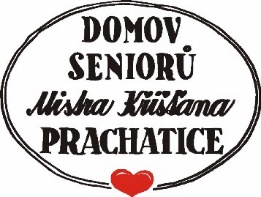                                   Bavorská 936, 383 01 Prachatice     Zápis v OR u Krajského soudu v Českých Budějovicích, oddíl  Pr, vložka 412                                  E-mail: domov@domovseniorupt.cz                                                                                                        www.domovseniorupt.cz Bank. spojení:	0415907544/0600	IČ:		00477109DIČ:		nejsme plátci DPHVyřizuje:  Drahomíra Stauberová, DiS.				V Prachaticích dne: 16.7.2019	Telefon: 383 316 171		 				Počet listů: 1	E-mail:	sekretariat@domovseniorupt.cz				Počet příloh/počet listů příloh:  	0/0Čj: DSPT-E-St-911/2019	Objednávka dodání zbožíDodavatel:  Sivak medical technology s.r.o., Jana Masaryka 1713, 500 12 Hradec KrálovéObjednáváme: 5 kusů polohovacích křesel Elysee včetně polštářku a 4 bodového pásu    (2 ks v barvě malinová, 3 ks v barvě žlutá)Termín dodání:  do 30.9.2019	Forma úhrady:  fakturou (musí být vystavena nejpozději do 15 dnů od dodání zboží)Splatnost faktury: do 14 dnů od jejího doručení objednateliCena:   22 800,- Kč včetně DPH za jedno křeslo	             114 000,- Kč včetně DPH za 5 křeselDalší požadavky:	Důležité: k vaší faktuře připojte kopii této objednávkyObjednatel uveřejnění objednávku v Registru smluv.    Ing. Bc. Hana Vojtováředitelka domova seniorů